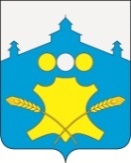 Земское собраниеБольшемурашкинского муниципального района Нижегородской областиР Е Ш Е Н И Е22.02.2022 г.                                                                                            № ___Об отчете о деятельности контрольно-счетной инспекции Большемурашкинского муниципального района Нижегородской области за 2021 год	Заслушав и обсудив отчет председателя  контрольно-счетной инспекции Большемурашкинского муниципального района Нижегородской области Л.С. Лабутовой о деятельности за 2021 год, Земское собрание Большемурашкинского муниципального района р е ш и л о:Отчет о деятельности контрольно-счетной инспекции Большемурашкинского муниципального района Нижегородской области за 2021 год принять к сведению.          Председатель Земского собрания                                          С.И. Бобровских           Глава местного самоуправления                                            Н.А. БеляковОТЧЕТО ДЕЯТЕЛЬНОСТИ КОНТРОЛЬНО-СЧЕТНОЙ ИНСПЕКЦИИ БОЛЬШЕМУРАШКИНСКОГО  МУНИЦИПАЛЬНОГО РАЙОНАНИЖЕГОРОДСКОЙ ОБЛАСТИ ЗА 2021 ГОДЕжегодный отчет о деятельности контрольно-счетной инспекции Большемурашкинского муниципального района Нижегородской области  (далее - контрольно-счетная инспекция, КСИ)  в  2020 году  подготовлен в соответствии  с требованиями  Бюджетного  кодекса Российской Федерации, п.2  ст.19 Федерального закона от 07.02.2011 № 6-ФЗ «Об общих принципах организации и деятельности контрольно-счетных органов субъектов Российской Федерации и муниципальных образований», Устава Большемурашкинского муниципального района,  ст.12 Положения о контрольно-счетной инспекции Большемурашкинского муниципального района, утвержденного решением Земского собрания Большемурашкинского муниципального района  от  26.04.2012 г. № 24 (с учетом внесенных изменений),  руководствуясь  Стандартом организации деятельности СОД 2/2013 «Порядок подготовки отчета о работе контрольно-счетной инспекции Большемурашкинского муниципального района Нижегородской области за год».	         Деятельность контрольно-счетной инспекции осуществляется на основе принципов  законности, объективности и гласности. Одной из форм реализации принципа гласности является ежегодный отчет, представляемый в Земское собрание.            В представленном  отчете  отражена  деятельность инспекции  по реализации  полномочий  в  2020  году.   Общие результаты работыДеятельность  контрольно-счетной  инспекции Большемурашкинского муниципального района Нижегородской области осуществляется в соответствии с полномочиями, установленными Положением о контрольно-счетной инспекции, Регламентом контрольно-счетной инспекции и на основании плана работы на 2020 год. План работы  был  утвержден  25 декабря 2019 года, согласован с главой местного самоуправления и председателем Земского собрания Большемурашкинского  муниципального района  и размещен на официальном сайте  администрации  района  в  разделе «Земское собрание» (Контрольно-счетная инспекция).В процессе реализации основных полномочий контрольно-счетная инспекция осуществляет контрольную, экспертно-аналитическую и информационную  деятельность, что обеспечивает единую систему контроля бюджета Большемурашкинского муниципального района.Полномочия инспекции по осуществлению внешнего муниципального финансового контроля  включают в себя экспертизу проекта бюджета района, внешнюю проверку годового отчета,  контроль за исполнением бюджета района, контроль за соблюдением установленного порядка управления и распоряжения  муниципальным имуществом, аудит в сфере закупок, финансово-экономическую экспертизу проектов муниципальных правовых актов и муниципальных программ, информирование общественности о состоянии  экономики и финансов района.Приоритетами в деятельности инспекции является обеспечение прозрачности бюджетного процесса и повышение эффективности бюджетных расходов, контроль за целевым и рациональным использованием бюджетных ресурсов района.Объектами контроля являются  все органы местного самоуправления,  муниципальные учреждения  и  унитарные предприятия, иные юридические и физические лица, в части соблюдения ими условий договоров  о  предоставлении средств из районного бюджета, порядка и условий предоставления кредитов и займов, обеспеченных муниципальными гарантиями, или использующие имущество, находящееся в муниципальной собственности района.В 2020 году контрольно-счетной инспекцией района выполнены все контрольные, экспертно-аналитические и организационные мероприятия, предусмотренные планом работы. 	По итогам проведенных контрольных мероприятий председателем КСИ составлены и утверждены отчеты.  Отчеты направлены председателю Земского собрания Большемурашкинского  муниципального района,  материалы проверок доведены до сведения главы местного самоуправления Большемурашкинского муниципального района для принятия мер. В рамках плановых мероприятий за 2020 год было проведено 32 мероприятия, из них 8 контрольных и 25 экспертно-аналитических мероприятий (14 заключений, 11 актов).Все контрольные мероприятия  были  проведены  в установленные планом и распоряжениями председателя Земского собрания сроки.При осуществлении внешнего муниципального финансового контроля инспекция руководствовалась стандартами внешнего государственного               (муниципального) финансового контроля. Методическую основу деятельности КСИ составляют документы и материалы (методические разработки, бюллетени и иная информация) Счетной палаты Российской Федерации, Контрольно-счетной палаты Нижегородской области, Ассоциации контрольно-счетных органов, а также методические разработки, полученные по обмену опытом от контрольно-счетных органов регионов.Перед проведением каждого мероприятия изучается нормативная база, касающаяся вопросов проверки (законы, приказы, распоряжения, постановления) федерального, областного и районного уровней. В целях соблюдения законодательства и установления общих требований к организации, подготовке и проведению проверок контрольно-счетной палатой,  в 2020 году разработаны методические рекомендации и  программы проведения контрольно-счетной инспекцией контрольных мероприятий:	Методические рекомендации по проведению контрольного мероприятия по проверке формирования объемов  финансового обеспечения  выполнения муниципального задания образовательных  учреждений  Большемурашкинского муниципального района и его исполнения;	Программа  проведения контрольного мероприятия «Аудит в сфере закупок, товаров, работ и услуг в рамках исполнения требований  Федерального закона от 05.04.2013 года № 44-ФЗ в образовательных организациях  общего образования Большемурашкинского муниципального района»;	Программа проведения контрольного мероприятия «Проверка соблюдения порядка формирования и выполнения муниципального задания муниципальными бюджетными учреждениями дошкольного образования Большемурашкинского муниципального района»; 	Программа проведения контрольного мероприятия «Проверка законности и результативности использования средств, выделенных МБДОУ «Детский сад «Ягодка» в рамках МП «Развитие образования Большемурашкинского муниципального района на 2018-2020 гг.» на выплату  персоналу в целях обеспечения выполнения образовательных функций»;	Программа проведения контрольного мероприятия «Проверка  целевого и эффективного использования субсидий на иные цели, за исключением субсидий на финансовое обеспечение государственного (муниципального) задания на оказание государственных услуг (выполнение работ), представляемых из районного бюджета муниципальным бюджетным учреждениям»;	Программа проведения контрольного мероприятия «Проверка соблюдения целевого назначения средств, направленных на реализацию МП «Развитие малого и среднего предпринимательства в Большемурашкинском муниципальном районе Нижегородской области на 2019-2021 годы».Программы контрольных мероприятий утверждаются распоряжением председателя Земского собрания.Экспертно-аналитическая деятельность	Основными задачами контрольно-счетной инспекции являются: 	- предупреждение нарушений бюджетного законодательства; 	- выявление неэффективных и нецелевых бюджетных расходов при проведении экспертизы проектов решений о бюджетах (и внесении изменений в них), отчетов об исполнении бюджетов, муниципальных программ, являющихся основой формирования бюджетов, и иных нормативных правовых актов, затрагивающих бюджетные правоотношения в Большемурашкинском муниципальном районе. 	В 2020 году в рамках установленных полномочий  инспекцией  проведено 25 экспертно-аналитических мероприятий по следующим направлениям:  экспертиза проектов нормативных правовых актов (12 заключений);  контроль  за   исполнением   районного  бюджета  (2 заключения, 11 актов).      	Все заключения контрольно-счетной инспекции в установленном порядке  направлены  в  Земское собрание.          1)  По  результатам  экспертизы  проектов  нормативных  правовых  актов  подготовлено 12 заключений, в том числе:         - 10 заключений по итогам рассмотрения проектов в решение о внесении  изменений  в  районный бюджет на 2020 год и на плановый период 2021 и 2022 годов;  	В отчетном периоде  подготовлено 10 заключений на проекты решений о внесении изменений в  районный  бюджет на 2020 год. Инспекцией установлено, что проекты решений не нарушают основ и требований бюджетного законодательства.  Все заключения в установленные сроки направлены в Земское собрание  и администрацию района.        - 1  заключение  по  проекту  о  внесении  изменений  в  Положение о межбюджетных отношениях  в  Большемурашкинском муниципальном районе Нижегородской области;        - 1  комплексное  экспертное  заключение  по  результатам  анализа  и  экспертизы проекта решения «О районном бюджете на 2021 год и плановый  период 2022 и 2023 годов».	Одним из наиболее значимых экспертно-аналитических мероприятий, проводимых контрольно-счетной инспекцией в соответствии с требованиями бюджетного законодательства, является экспертиза проекта решения "О районном бюджете на 2021 год и на плановый период 2022 и 2023 годов". 	По результатам  экспертизы установлено, что проект решения, параметры бюджета района, структура, содержание, формирование источников финансирования дефицита бюджета, предельный объем муниципального долга соответствуют требованиям Бюджетного кодекса РФ.	2) Исключительной компетенцией органа внешнего муниципального финансового контроля является проведение внешней проверки годового отчета об исполнении бюджета. Инспекцией  проведена внешняя проверка бюджетной отчетности за 2019 год. 	Проверены отчетности 11 главных администраторов бюджетных средств, отчет об исполнении бюджета и проект решения об исполнении бюджета на: 	- степень полноты и достоверность;	- соответствие методов составления установленным требованиям;	- соответствие исполнения бюджета его плановым назначениям, установленным решениями о бюджете;	- достоверность сведений, представленных в проекте решения об исполнении бюджета и отчетности об исполнении бюджета. 	Анализ организации исполнения бюджета за отчетный финансовый год показал, что бюджет исполнялся в соответствии с бюджетным законодательством, при наличии необходимых правовых актов органов местного самоуправления и участников бюджетного процесса, регламентирующих их деятельность по формированию и использованию бюджетных средств.	По результатам экспертизы  подготовлено 1 комплексное  заключение  и 11 актов внешней проверки бюджетной отчетности,  в которых  отражено  8  замечаний.  	Замечания в основном касались правильности заполнения форм отчетности (2 замечания), нарушений при проведении инвентаризации нефинансовых активов (3 замечания), отнесения активов на счета учета  (4 замечания). Указанные замечания в целом не искажали достоверность отчета об исполнении бюджета  за 2019 год.	Сводное заключение на годовой отчет об исполнении бюджета подготовлено на основе годовой бюджетной отчетности, подготовленной финансовым управлением администрации района. В ходе проверки достоверность отчетности в целом подтверждена.	В целом внешняя проверка представила достаточные основания для выражения независимого мнения инспекции о достоверности, полноте, прозрачности и информативности представленного отчета. 	 Отдельным направлением экспертно-аналитической работы инспекции является осуществление оперативного контроля  за исполнением районного бюджета в текущем году. 	В 2020 году  по проекту решения об исполнении районного бюджета подготовлено 1 заключение - за  6 месяцев 2020 года.  Проекты об исполнении бюджета за 1 и 3 кварталы  2020 года не представлялись. 	Контроль проводился на основе анализа отчета об исполнении бюджета и  бюджетной отчетности, представляемой финансовым управлением и главными администраторами бюджетных средств.   	Результаты оперативного контроля исполнения бюджета показали, что показатели отчета об исполнении бюджета являлись достоверными, наблюдалось неравномерное исполнение запланированных расходов. 	В рамках экспертно-аналитической деятельности в отчетном году, в связи с работой в условиях распространения коронавирусной инфекции,  участие в работе постоянной комиссии по бюджетно-финансовой и налоговой политике Земского собрания и в заседаниях Земского собрания осуществлялось в дистанционном режиме. Контрольная  деятельностьКонтрольная деятельность в 2020 году оставалась основным направлением  деятельности  контрольно-счетной  инспекции. Проверки осуществлялись в органах местного самоуправления, муниципальных бюджетных учреждениях и автономной некоммерческой  организации, получающих и использующих средства районного бюджета:- Аудит в сфере закупок, товаров, работ и услуг в рамках исполнения требований  Федерального закона от 05.04.2013 года № 44-ФЗ в образовательных организациях  общего образования Большемурашкинского муниципального района;- Проверка соблюдения порядка формирования и выполнения муниципального задания муниципальными бюджетными учреждениями дошкольного образования Большемурашкинского муниципального района;- Проверка законности и результативности использования средств, выделенных МБДОУ «Детский сад «Ягодка» в рамках МП «Развитие образования Большемурашкинского муниципального района на 2018-2020 гг.» на выплату  персоналу в целях обеспечения выполнения образовательных функций»;- Проверка  целевого и эффективного использования субсидий на иные цели, за исключением субсидий на финансовое обеспечение государственного (муниципального) задания на оказание государственных услуг (выполнение работ), представляемых из районного бюджета муниципальным бюджетным учреждениям»;- Проверка соблюдения целевого назначения средств, направленных на реализацию МП «Развитие малого и среднего предпринимательства в Большемурашкинском муниципальном районе Нижегородской области на 2019-2021 годы»;- Проверка  устранения выявленных нарушений и недостатков в целях контроля за исполнением представления от 01.11.2019 года № 38  МБУК «Районный центр культуры и досуга».- Проверка соблюдения трудового законодательства МБУ ДО «Центр развития творчества детей и юношества» в части порядка начисления и выплаты премиального вознаграждения стимулирующего характера за 4 квартал  2019 года работникам  учреждения (по поручению прокуратуры Большемурашкинского района);- Проверка законности начисления и выплаты заработной платы, премиальных вознаграждений, отпускных пособий, компенсационных и стимулирующих выплат работникам МБДОУ д/с  «Ягодка» (по поручению прокуратуры Большемурашкинского района).Контрольными проверками, проведёнными в 2020 году, были охвачены вопросы, касающиеся контроля за правомерным, эффективным и целевым использованием средств районного бюджета,  аудита в сфере муниципальных закупок и нарушений в финансово-бюджетной сфере.В  2020 году были реализованы следующие направления контрольной деятельности:- проверка  получателей  бюджетных средств на предмет обоснованности расчетных назначений, исполнения смет и  планов  ФХД;- проверка порядка  формирования и выполнения муниципального задания;- проверка использования средств по целевому назначению;- соблюдение принципа экономности, целесообразности и эффективности использования бюджетных средств;- проверка правомерности использования бюджетных средств;- соблюдение финансовой дисциплины и правильности ведения бухгалтерского учета и отчетности;- соблюдение порядка использования  муниципальной собственности;- соблюдение законодательства при осуществлении муниципальных закупок, товаров, работ и услуг.  В  целях  контроля  за  реализацией  муниципальных  программ  в  2020 году была проведена проверка соблюдения целевого назначения средств, направленных на реализацию МП «Развитие малого и среднего предпринимательства в Большемурашкинском муниципальном районе Нижегородской области на 2019-2021 годы».В рамках  каждого мероприятия изучались нормативные правовые акты, анализировалось соблюдение требований законодательства в сфере бюджетных правоотношений, практика их применения, что позволяло  выявлять нарушения и недостатки в  деятельности бюджетных учреждений и организаций. Общий объем бюджетных средств, проверенных при проведении контрольных мероприятий, составил  233 244,3 тыс. руб.  Проверками охвачено 23 объекта, по итогам контрольных мероприятий составлено 7  актов и 1 справка.Общая сумма выявленных финансовых нарушений и недостатков  в  отчетном году составила  12 707,7 тыс. руб.Информация о контрольных мероприятиях в динамике представлена следующей таблицей:                                                                                                          тыс. руб.1)  Нецелевые и неэффективные расходы бюджетных средств районного бюджета в отчетном году по итогам контрольных мероприятий  не установлены.2) Неправомерные, необоснованные  бюджетные  расходы, выразившиеся в  несоблюдении  норм  бюджетного законодательства,   нормативных   правовых   актов  Российской Федерации  и  Нижегородской  области,  установлены на сумму 673,4 тыс. руб. (5,3 % от  объема установленных нарушений).Неправомерные, необоснованные расходы установлены проверкой законности начисления и выплаты заработной платы, премиальных вознаграждений, отпускных пособий, компенсационных и стимулирующих выплат работникам МБДОУ д/с  «Ягодка».   	Нарушения допущены при начислении стимулирующих надбавок  заведующей,  отдельным воспитателям и помощникам воспитателя детского сада «Ягодка». 	3) Нарушения при осуществлении муниципальных закупок в отчетном году  составили 11 897,3 тыс. руб. (93,6 % от  объема установленных нарушений).	Данные нарушения установлены  в результате контрольного мероприятия  «Аудит в сфере закупок, товаров, работ и услуг в рамках исполнения требований  Федерального закона от 05.04.2013 года № 44-ФЗ в образовательных организациях  общего образования Большемурашкинского муниципального района» и выразились в следующем:	- нарушение  МБОУ Советская СШ и  МБОУ Кишкинская СШ    требований по заполнению   Отчета об объеме закупок у субъектов малого предпринимательства и социально ориентированных некоммерческих организаций,  утвержденных постановлением  Правительства  РФ  от  17.03.2015 г.  № 238  (значения Отчета  за 2019 год не соответствуют  значению  совокупного годового объема закупок (код аналитики 244) Отчета об исполнении  учреждением плана его финансово-хозяйственной  деятельности ф. 0503737). 	Расхождения составляют 11 897,3 тыс. руб., в том числе: по МБОУ Советская  СШ - 4 905,9 тыс. руб., по  МБОУ Кишкинская СШ - 6 991,4 тыс. руб.   4) Из  общей  суммы  нарушений  и  недостатков  в  финансово-бюджетной  сфере иные нарушения составили  137,0 тыс. руб.  (1,1 % объема всех  выявленных финансовых нарушений).          Иные нарушения выразились в следующем: 	- несвоевременное перечисление субсидий на иные цели – 8,04 тыс. руб. (МБОУДО «Большемурашкинская ДШИ» - 5,04 тыс.  руб. по соглашению № 49 от 14.11.2019 года, МБДОУ д/с «Росинка» - 3,0 тыс.  руб. по соглашению № 39 от 30.08.2019 г.);	- перечисление субсидии на иные цели без указания целевого направления и срока перечисления в соглашении – 99,0 тыс. руб. (соглашение № 9 от 29.03.2019 г.  с МБОУ ДО ЦРТДЮ – приобретение костюмов ВПК «Россияне»);	- искажение показателей отчета об объеме  закупок  у  СМП за 2019 год (без учета объемов фактического привлечения соисполнителей из числа субъектов СМП) – 29, 971 тыс. руб., в том числе: по МБОУ Советская  СШ – 14,441 тыс. руб., по МБОУ Кишкинская СШ – 15,53 тыс. руб.В целом, по результатам контрольных мероприятий в отчетном году, наибольшую долю в установленных нарушениях, классифицируемых в соответствии с Классификатором  нарушений, утвержденным Счетной палатой  РФ от 17.12.2014 года, занимают: - нарушения при осуществлении муниципальных закупок  (п. 4.100) – 93,6 %;- нарушения порядка и условий оплаты труда работников государственных (муниципальных) бюджетных, автономных и казенных учреждений (п.1.2.95) – 5,3 %.Кроме того, в ходе проводимых контрольных мероприятий были выявлены  нарушения, не имеющие денежного выражения,  такие  как:	-  несвоевременное внесение изменений в локальные нормативные акты  учреждения и правовые акты учредителя, 	- нарушение порядка проведения инвентаризации, 	- нарушение требований по формированию и применению учетной политики, а также внесению изменений в неё,	- нарушение порядка  списания материальных запасов;	- нарушения  при обосновании  начальной максимальной цены контракта, заключаемого с единственным поставщиком, 	- нарушение требований по формированию и применению учетной политики, а также внесению изменений в неё;	- оказание платных услуг без договоров оказания услуг и актов выполненных услуг;	- оформление квитанций на оплату выполненных услуг без заполнения обязательных реквизитов;	- заключение трудового договора с руководителем организации без отражения условий оплаты труда;	- нарушение порядка размещения муниципального задания, расчета нормативных затрат, отчета о выполнении муниципального задания на официальном сайте в сети «Интернет» по размещению информации о государственных и муниципальных учреждениях, на официальном сайте органа, осуществляющего функции и полномочия учредителя бюджетного учреждения, на сайте дошкольного учреждения;	- нарушение порядка расчета субсидий на выполнение муниципального задания  дошкольным  учреждениям в связи с расчетом нормативных затрат на муниципальные услуги, исходя из утвержденного бюджетом финансового обеспечения («обратным счетом») и др.	По результатам проведенных проверок оформлены  акты, в которых были изложены факты нарушений требований действующего законодательства, с указанием статей или пунктов нормативно-правовых актов  (инструкций), положения которых нарушены. 	Кроме того, в  актах отмечены недостатки в деятельности  учреждений, не являющиеся нарушениями положений нормативно-правовых актов, но отрицательно влияющие на финансовое состояние учреждений и создающие предпосылки для возникновения правонарушений, а также  внесены предложения  по устранению выявленных нарушений.Реализация контрольных мероприятийПредставленные  полномочия возлагают на инспекцию обязанности  принимать соответствующие меры для устранения выявленных нарушений и недостатков. В зависимости от характера выявленных нарушений и недостатков принимались соответствующие меры в рамках установленной компетенции и представленных полномочий. Контрольно-счетная инспекция оказывала содействие работникам проверяемых учреждений в организации правильного ведения  бухгалтерского учета, устранении недостатков.В ходе проводимых проверок со стороны контрольно-счетной инспекции  постоянно  оказывалась  практическая и методическая помощь руководству и должностным лицам проверяемых объектовРеализация результатов контрольных мероприятий в 2020 году осуществлялась посредством направления представлений и проведения последующего контроля за их исполнением. Контроль осуществлялся в следующих формах: - часть нарушений и недостатков устранялись в ходе проводимых мероприятий, в этом случае контроль производился непосредственно в ходе мероприятия путем проверки подтверждающих документов; - часть нарушений и недостатков устранялись после контрольного мероприятия, по результатам рассмотрения направленных инспекцией представлений, в этом случае  объекты контроля уведомляли в письменной форме  инспекцию о принятых мерах по устранению нарушений и недостатков. В период проверок выявленные недостатки и нарушения рассматривались с руководством и должностными лицами проверяемого объекта, учитывались их мнения и предложения, принимались меры по максимальному их устранению в период проведения проверок. Устранение всех выявленных нарушений и недостатков проверенными объектами, за исключением устраненных в период проверок, находится на контроле, постоянно проводится работа с их должностными лицами до полной их реализации. Нарушения,  которые уже исправить невозможно, учтены и приняты к исполнению в последующих  периодах.   В целях принятия своевременных мер по устранению выявленных нарушений  в  2020 году руководителям проверяемых учреждений  и  органов  местного самоуправления направлено  2  представления  об  устранении  выявленных  нарушений  законодательства  и  39  предложений по совершенствованию локальных нормативных актов, бухгалтерского учета и устранению  нарушений, 1  информационное  письмо главным распорядителям бюджетных средств.По итогам рассмотрения 2-х представлений руководителями объектов проверки были направлены в  КСИ  информации  об устранении установленных нарушений. В результате они были  сняты с контроля. Нереализованные предложения КСИ находятся на контроле.  Так по итогам 2019 года  не  было  снято с контроля  исполнение  представления  МБУК РЦКД,  что явилось причиной включения в план работы инспекции на 2020 года  повторной проверки по устранению нарушений и недостатков, установленных при проверке финансово-хозяйственной деятельности  в  МБУК РЦКД  (представление № 38 от 01.11.2019 года).  По результатам проверки представление снято с контроля.По результатам проведенных проверок главным распорядителем бюджетных средств - управлением образования и  молодежной политики администрации Большемурашкинского муниципального района проведено совещание с руководителями дошкольных образовательных организаций, руководителям дошкольных организаций указано на недопустимость неэффективного и неправомерного использования бюджетных средств, 1 должностное лицо освобождено от занимаемой должности по собственному желанию.Акты документарных проверок, содержащие нарушения законодательства,  в  соответствии с Соглашением направлялись  в  прокуратуру района для оценки и применения мер административного реагирования.В отчетном году прокуратурой района решения о необходимости  возбуждения административного производства по установленным нарушениям не принимались.Взаимодействие контрольно-счетной инспекции с прокуратуройБольшемурашкинского районаВ целях предупреждения  и  выявления нарушений бюджетного законодательства, в соответствии с условиями  Соглашения о сотрудничестве и взаимодействии, заключенным в 2014 году, по окончании  контрольных мероприятий,  материалы проверок, содержащие нарушения,  направляются в прокуратуру района для правовой оценки и принятия по ним решений в соответствии с законодательством, привлечению к ответственности должностных лиц, допустивших нарушения.В 2020 году в рамках реализации условий Соглашения, по требованию прокуратуры, на основании  обращения Щеплягиной О.В., проведена совместная проверка  соблюдения трудового законодательства  МБУ ДО «Центр развития творчества  детей и юношества» в части порядка начисления и выплаты премиального вознаграждения стимулирующего характера за 4 квартал 2019 года работникам  учреждения (справка от 16.01.2020 года).Совместной проверкой нарушений трудового законодательства не установлено.Также, по требованию прокуратуры,  на основании обращения  коллектива работников  муниципального учреждения, проведена совместная проверка законности начисления и выплаты заработной платы, премиальных вознаграждений, отпускных пособий работникам МБДОУ д/с «Ягодка» (акт от 28.02.2020 года).  Совместной проверкой установлены следующие нарушения:- неправомерные расходы из ФОТ, направленные  на выплату стимулирующих надбавок отдельным воспитателям и помощникам воспитателей  в 2019 году,  в сумме  673,4 тыс. руб.;- завышение значений стимулирующих выплат отдельным работникам;- нарушения при начислении почасовой оплаты  педработникам  в порядке  замещения отсутствующих воспитателей; - нарушения трудового законодательства при оформлении личных дел, трудовых договоров и дополнительных соглашений к ним, приказов о приеме на работу, о выплатах стимулирующего характера и др.Кроме того, в  ходе проверки с привлечением специалиста МРИ ФНС РФ № 10 по Нижегородской области, прокуратурой района в деятельности данного дошкольного учреждения выявлены нарушения бюджетного и антикоррупционного законодательства. По фактам выявленных нарушений прокуратурой в адрес главы МСУ внесено обобщенное представление об устранении нарушений действующего законодательства. Представление рассмотрено и удовлетворено, по результатам рассмотрения представления 1 должностное лицо привлечено к дисциплинарной ответственности.	Взаимодействие с Контрольно-счетной палатой 	Нижегородской областиКонтрольно-счетная инспекция Большемурашкинского муниципального района является членом Совета КСО при Контрольно-счетной палате  Нижегородской области.В КСП  Нижегородской области  в 2020 году направлена  информация о деятельности КСИ за 2019 год и предоставлена отчетность по показателям деятельности контрольно-счетной инспекции, в том числе о финансовом обеспечении деятельности контрольно-счетной инспекции, о штатной численности и правовом статусе  контрольно-счетной  инспекции, о повышении квалификации сотрудников, о результатах контрольных и экспертно-аналитических мероприятий и др.В отчетном периоде инспекция принимала участие в мероприятиях, организованных КСП Нижегородской области в целях профессионального развития сотрудников, в том числе:- в мае 2020 года - в семинаре в режиме видеоконференцсвязи на портале Счетной палаты РФ и контрольно-счетных органов  РФ  на тему «Контрольные и экспертно-аналитические мероприятия. Общие правила проведения. Практика»;- в июне 2020 года – в  проведении круглого стола  в режиме видеозаписи по темам: «Деятельность муниципальных контрольно-счетных органов в ходе реализации национальных проектов», «Актуальные изменения законодательства об административных правонарушениях. Практические вопросы производства по делам об административных правонарушениях».Необходимым условием эффективной работы органа внешнего финансового контроля является повышение профессионального уровня специалистов.	В феврале 2020 года председателем контрольно-счетной инспекции повышена квалификация в Федеральном государственном бюджетном образовательном учреждении дополнительного профессионального образования «Приволжский институт повышения квалификации Федеральной налоговой службы» по дополнительной профессиональной программе «Внешний муниципальный финансовый контроль» с получением удостоверения о повышении квалификации государственного образца. 	Информационная деятельностьВ соответствии с принципом гласности внешнего муниципального финансового контроля контрольно-счетная инспекция уделяет внимание обеспечению открытости своей деятельности. На официальном сайте администрации Большемурашкинского муниципального района в  разделе «Земское собрание» (Контрольно-счетная инспекция) размещается общая информация об инспекции, нормативные правовые акты, регулирующие деятельность контрольно-счетной инспекции, план работы, информация о типичных  нарушениях и недостатках, выявляемых органами внешнего муниципального финансового контроля.В рамках  реализации  Национального  плана противодействия  коррупции в контрольно-счетной  инспекцией выполнялись  мероприятия  по профилактике  коррупционных и иных правонарушений, направленных на обеспечение  соблюдения  лицом, замещающим муниципальную должность, запретов,  ограничений и требований, установленных в целях противодействия коррупции. В отчетном периоде проведена работа по сбору и обработке справок о доходах, расходах, об имуществе и обязательствах имущественного характера за 2019 год, представленных в установленном порядке. Согласно  требованиям Федерального закона  от  25.12.2008  года  № 273-ФЗ «О противодействии коррупции» и в целях повышения открытости и доступности информации о деятельности по профилактике коррупционных правонарушений на официальном сайте администрации района в информационно - телекоммуникационной сети «Интернет» в разделе «Земское собрание» (Контрольно-счетная инспекция) были размещены сведения о доходах,  расходах, об имуществе и обязательствах имущественного характера за 2019 год. Основные задачи на 2021 годПодводя итоги деятельности за 2020 год можно отметить, что основные полномочия, возложенные на контрольно-счетную инспекцию действующим законодательством и нормативными актами Земского собрания Большемурашкинского  муниципального района, а также утвержденным планом работы, реализованы в полном объеме. В целом внешний муниципальный финансовый контроль в 2020 году был ориентирован на эффективность при  использовании  муниципальных ресурсов, нацелен на профилактику нарушений и аналитическую работу в области предотвращения нарушений, укрепление финансовой дисциплины. Контролем были охвачены все этапы бюджетного процесса: от формирования бюджета до утверждения годового отчета об исполнении бюджета района.  В ходе контрольных и экспертно-аналитических мероприятий особое внимание уделялось оценке результативности бюджетных расходов.Результаты контрольных мероприятий, проведенных в 2020 году, свидетельствуют о наличии достаточных резервов совершенствования и укрепления финансовой дисциплины.В соответствии с Положением о контрольно-счетной инспекции, деятельность КСИ в 2021 году будет направлена на реализацию основных мероприятий в рамках контрольной, экспертно-аналитической, информационной и организационной деятельности в соответствии с утвержденным планом работы на 2021 год. Мероприятия годового плана сформированы, исходя из необходимости обеспечения единой системы предварительного, текущего и последующего контроля за формированием и исполнением бюджета района, с  учетом   результатов ранее проведенных контрольных мероприятий, в том числе органом внутреннего финансового контроля.План согласован с главой местного самоуправления района,  председателем  Земского собрания  и  размещен в разделе  «Земское собрание» (Контрольно-счетная инспекция) официального сайта администрации Большемурашкинского муниципального района.Приоритетными направлениями деятельности инспекции на 2021 год остаются: - предупреждение нарушений бюджетного законодательства и выявление неэффективных затрат, что возможно при проведении экспертизы проектов решений о бюджетах (и внесении изменений в них), отчетов об исполнении бюджетов, муниципальных программ, являющихся основой формирования бюджетов, и иных нормативных правовых актов, затрагивающих бюджетные правоотношения в Большемурашкинском муниципальном районе; - контроль за целевым и эффективным использованием бюджетных средств; - обеспечение  контроля  за  формированием и реализаций муниципальных программ,  включая оценку сбалансированности их целей, задач, индикаторов, мероприятий и финансовых результатов, а  также  соответствия  этих  программ долгосрочным целям социально-экономического развития Большемурашкинского  муниципального района;- контроль за достижением показателей национальных проектов, реализуемых  на территории Большемурашкинского муниципального района;  - достижение максимального выполнения предписаний, представлений и предложений, выданных по результатам контрольных и экспертно-аналитических мероприятий; - сокращение допускаемых нарушений и недочетов  бюджетными организациями и повышение качества представляемой бюджетной отчетности;- организация совместной работы с правоохранительными органами по выявлению нарушений и профилактике коррупционных правонарушений в финансовой сфере; - повышение эффективности внешнего муниципального финансового контроля, качества контрольных и экспертно-аналитических мероприятий.	Контрольно-счетная инспекция последовательно и системно осуществляет свою деятельность с учётом задач и требований, определенных законодательством, и в дальнейшем будет стремиться к повышению результативности проводимых контрольных и экспертно-аналитических мероприятий, повышению качества бюджетного планирования и других аспектов, связанных с бюджетным процессом. Председатель контрольно-счетнойинспекции Большемурашкинскогомуниципального  района                                                                     Л.С. ЛабутоваПриложение 1ОТЧЕТОБ ИСПОЛНЕНИИ ПЛАНА РАБОТЫКОНТРОЛЬНО-СЧЕТНОЙ ИНСПЕКЦИИБОЛЬШЕМУРАШКИНСКОГО МУНИЦИПАЛЬНОГО РАЙОНАза 2020 год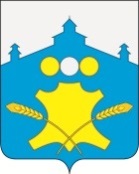 Ежегодный отчет о деятельности контрольно-счетной инспекции Большемурашкинского муниципального района Нижегородской области  (далее - контрольно-счетная инспекция, КСИ)  в  2021 году  подготовлен в соответствии  с требованиями  Бюджетного  кодекса Российской Федерации, п.2  ст.19 Федерального закона от 07.02.2011 № 6-ФЗ «Об общих принципах организации и деятельности контрольно-счетных органов субъектов Российской Федерации и муниципальных образований», Устава Большемурашкинского муниципального района,  ст.12 Положения о контрольно-счетной инспекции Большемурашкинского муниципального района, утвержденного решением Земского собрания Большемурашкинского муниципального района  от  26.04.2012 г. № 24 (с учетом внесенных изменений),  руководствуясь  Стандартом организации деятельности СОД 2/2013 «Порядок подготовки отчета о работе контрольно-счетной инспекции Большемурашкинского муниципального района Нижегородской области за год».	         Деятельность контрольно-счетной инспекции осуществляется на основе принципов  законности, объективности,  гласности и открытости. Одной из форм реализации принципа гласности является ежегодный отчет, представляемый в Земское собрание.            В представленном  отчете  отражена  деятельность инспекции  по реализации  полномочий  в  2021  году. Общие результаты работыДеятельность  контрольно-счетной  инспекции Большемурашкинского муниципального района Нижегородской области осуществляется в соответствии с полномочиями, установленными Положением о контрольно-счетной инспекции, Регламентом контрольно-счетной инспекции и на основании плана работы на 2021 год. План работы  был  утвержден  25 декабря 2020 года, согласован с главой местного самоуправления и председателем Земского собрания Большемурашкинского  муниципального района  и размещен на официальном сайте  администрации  района  в  разделе «Земское собрание» (Контрольно-счетная инспекция).В процессе реализации основных полномочий контрольно-счетная инспекция осуществляет контрольную, экспертно-аналитическую и информационную  деятельность, что обеспечивает единую систему контроля бюджета Большемурашкинского муниципального района.Полномочия инспекции по осуществлению внешнего муниципального финансового контроля  в 2021 году включали  в себя экспертизу проекта бюджета района, внешнюю проверку годового отчета,  контроль за исполнением бюджета района, контроль за соблюдением установленного порядка управления и распоряжения  муниципальным имуществом, аудит в сфере закупок, финансово-экономическую экспертизу проектов муниципальных правовых актов  и  муниципальных программ.Приоритетами в деятельности инспекции является обеспечение прозрачности бюджетного процесса и повышение эффективности бюджетных расходов, контроль за целевым и рациональным использованием бюджетных ресурсов района.Контрольные полномочия распространяются на органы местного самоуправления, муниципальные учреждения и муниципальные унитарные предприятия, а также иные организации, если они используют имущество, находящееся в муниципальной собственности Большемурашкинского муниципального района.В 2021 году контрольно-счетной инспекцией района все контрольные, экспертно-аналитические и организационные мероприятия, предусмотренные планом работы, выполнены в полном объеме. 	По итогам проведенных контрольных мероприятий председателем КСИ составлены и утверждены отчеты.  Отчеты направлены председателю Земского собрания Большемурашкинского  муниципального района,  материалы проверок доведены до сведения главы местного самоуправления Большемурашкинского муниципального района для принятия мер. В рамках плановых мероприятий за 2021 год было проведено 30 мероприятий, из них 4 контрольных и 26 экспертно-аналитических мероприятий (15 заключений, 11 актов).Все контрольные мероприятия  были  проведены  в установленные планом и распоряжениями председателя Земского собрания сроки.При осуществлении внешнего муниципального финансового контроля инспекция руководствовалась стандартами внешнего государственного               (муниципального) финансового контроля, утвержденными Счетной палатой РФ. Методическую основу деятельности КСИ составляют документы и материалы (методические разработки, бюллетени и иная информация) Счетной палаты Российской Федерации, Контрольно-счетной палаты Нижегородской области, Ассоциации контрольно-счетных органов, а также методические разработки, полученные по обмену опытом от контрольно-счетных органов регионов.Перед проведением каждого мероприятия изучается нормативная база, касающаяся вопросов проверки (законы, приказы, распоряжения, постановления) федерального, регионального и муниципального уровней. В целях соблюдения законодательства и установления общих требований к организации, подготовке и проведению проверок контрольно-счетной палатой,  в 2021 году на основе методических рекомендаций  разработаны программы проведения контрольно-счетной инспекцией контрольных мероприятий:	Программа проведения контрольного мероприятия  «Проверка законности и результативности использования субсидий на выполнение муниципального задания на оказание муниципальных услуг, выделенных  МБУ «Центр развития физической культуры и спорта» в рамках МП «Развитие физической культуры и спорта Большемурашкинского муниципального района на 2020-2022 годы»; 	Программа проведения  контрольного мероприятия «Проверка законности, результативности (эффективности и экономности) использования средств районного бюджета, выделенных на обеспечение деятельности МКУ «Централизованная бухгалтерия»;	Программа проведения  контрольного мероприятия «Проверка законности, результативности (эффективности и экономности)  использования предоставленных из областного бюджета в 2020 году и истекшем периоде 2021 года субсидий на поддержку государственных программ субъектов Российской Федерации и муниципальных программ формирования комфортной городской среды регионального проекта «Формирование комфортной городской среды» национального проекта «Жилье и городская среда»;	Программа проведения  контрольного мероприятия «Проверка соблюдения порядка формирования и выполнения муниципального задания муниципальными бюджетными организациями общего образования Большемурашкинского муниципального района». 	В связи с вступлением в силу Федерального закона от 01.07.2021 года № 255-ФЗ «О внесении изменений в Федеральный закон «Об общих принципах организации и деятельности контрольно-счетных органов субъектов Российской Федерации и муниципальных образований»  и отдельные законодательные акты Российской Федерации» и закреплением за контрольно-счетным органом статуса юридического лица, разработаны  и утверждены локальные акты контрольно-счетной инспекции:	- Правила внутреннего трудового распорядка для сотрудников контрольно-счетной инспекции Большемурашкинского муниципального района Нижегородской области;	- Порядок ведения и хранения трудовых книжек в контрольно-счетной инспекции Большемурашкинского района Нижегородской области;	- Порядок ведения личных дел лиц, замещающих муниципальные должности в контрольно-счетной инспекции Большемурашкинского муниципального района Нижегородской области;	- Положение о служебном удостоверении должностных лиц контрольно-счетной инспекции Большемурашкинского 	муниципального района Нижегородской области;	- Положение по оплате труда лиц, замещающих муниципальные должности в контрольно-счетной инспекции Большемурашкинского муниципального района Нижегородской области.		Экспертно-аналитическая деятельность	Основные направления экспертно-аналитической деятельности контрольно-счетной инспекции в 2021 году были сформированы в рамках полномочий   контрольно-счетных  органов,  определенных статьями 157, 268.1 Бюджетного кодекса РФ, ст. 9 Федерального закона N6-ФЗ.  	Работа осуществлялась  в  виде  проведения экспертно-аналитических мероприятий,  что соответствует принципам развития муниципального финансового  контроля в Российской Федерации,  основной  задачей которого является предупреждение нарушений бюджетного законодательства,  выявление неэффективных и неправомерных  затрат при проведении экспертизы  проектов  решений о бюджете,  внесении  изменений и дополнений в бюджет, муниципальных программ, являющихся  основой формирования бюджета и иных нормативных правовых актов, затрагивающих бюджетные правоотношения в Большемурашкинском муниципальном районе. 	В 2021 году в рамках установленных полномочий  инспекцией  проведено 26 экспертно-аналитических мероприятий по следующим направлениям:  экспертиза проектов нормативных правовых актов (13 заключений);  контроль  за   исполнением   районного  бюджета  (2 заключения, 11 актов).      	Все заключения контрольно-счетной инспекции в установленном порядке  направлены  в  Земское собрание.          1)  По  результатам  экспертизы  проектов  нормативных  правовых  актов  подготовлено 13 заключений, в том числе:         - 11 заключений по итогам рассмотрения проектов в решение о внесении  изменений  в  районный бюджет на 2021 год и на плановый период 2022 и 2023 годов;  	В отчетном периоде  подготовлено 11 заключений на проекты решений о внесении изменений в  районный  бюджет на 2021 год. Инспекцией установлено, что проекты решений не нарушают основ и требований бюджетного законодательства.  Все заключения в установленные сроки направлены в Земское собрание  и администрацию района.        - 1  заключение  по  проекту  о  внесении  изменений  в  Положение о бюджетном процессе в  Большемурашкинском муниципальном районе Нижегородской области;        - 1  комплексное  экспертное  заключение  по  результатам  анализа  и  экспертизы проекта решения «О районном бюджете на 2022 год и плановый  период 2023 и 2024 годов».	Экспертиза проекта бюджета является наиболее значимым экспертно-аналитическим мероприятием, проведенным контрольно-счетной инспекцией в соответствии с требованиями бюджетного законодательства. 	В ходе экспертизы проекта решения о бюджете рассмотрены вопросы соответствия проекта  действующему законодательству и нормативно-правовым актам органов местного самоуправления, проведен анализ расчетов и документов, предоставленных одновременно с проектом бюджета, дана оценка достоверности и полноты отражения доходов в доходной части бюджета, оценка запланированных бюджетных ассигнований на реализацию муниципальных программ, сделаны выводы о сбалансированности бюджета по доходам и расходам,  о соблюдении обязательных нормативов, установленных Бюджетным кодексом РФ.	По результатам  экспертизы установлено, что проект решения «О районном бюджете на 2022 год и плановый  период 2023 и 2024 годов» был подготовлен администрацией района в соответствии с требованиями бюджетного законодательства и рекомендован Земскому собранию для принятия к рассмотрению.	2) Исключительной компетенцией органа внешнего муниципального финансового контроля является проведение внешней проверки годового отчета об исполнении бюджета. Инспекцией  проведена внешняя проверка бюджетной отчетности за 2020 год. Объем бюджетных ассигнований, охваченных внешней проверкой составил  588,8 млн. руб. 	Данное мероприятие является особой формой контроля, включающей проведение как экспертно-аналитических, так и контрольных мероприятий.	Проверена годовая  отчетность 11 главных  администраторов бюджетных средств, отчет об исполнении бюджета муниципального района и проект решения Земского собрания об исполнении бюджета за отчетный год. 	Предметом проверки были:	- степень полноты и достоверность;	- соответствие методов составления установленным требованиям;	- соответствие исполнения бюджета его плановым назначениям, установленным решениями о бюджете;	- достоверность сведений, представленных в проекте решения об исполнении бюджета и отчетности об исполнении бюджета. 	   Внешней  проверкой годового отчета об исполнении районного бюджета установлено: отчет об исполнении районного бюджета за 2020 год представлен с полным соблюдением требований по объему, установленным Положением о бюджетном  процессе в Большемурашкинском муниципальном районе, все необходимые показатели в проекте решения об исполнении районного бюджета за 2020 год  предусмотрены.	Анализ организации исполнения бюджета за отчетный финансовый год показал, что бюджет исполнялся в соответствии с бюджетным законодательством, при наличии необходимых правовых актов органов местного самоуправления и участников бюджетного процесса, регламентирующих их деятельность по формированию и использованию бюджетных средств.	По результатам экспертизы  подготовлено 1 комплексное  заключение  и 11 актов внешней проверки бюджетной отчетности,  в которых  отражено  10  замечаний.  	Замечания в основном касались правильности и полноты заполнения форм отчетности (3 замечания), нарушений при проведении инвентаризации нефинансовых активов (4 замечания),  нарушений порядка ведения реестра муниципального имущества (1 замечание), нарушений правил ведения бухгалтерского учета при оформлении оборотно-сальдовых ведомостей (3 замечания). Указанные замечания в целом не искажали достоверность отчета об исполнении бюджета  за 2020 год.	Сводное заключение на годовой отчет об исполнении бюджета подготовлено на основе годовой бюджетной отчетности, подготовленной финансовым управлением администрации района. В ходе проверки достоверность отчетности в целом подтверждена.	В целом внешняя проверка представила достаточные основания для выражения независимого мнения инспекции о достоверности, полноте, прозрачности и информативности представленного отчета. 	3) Отдельным направлением экспертно-аналитической работы инспекции является осуществление оперативного контроля  за исполнением районного бюджета в текущем году. 	В 2021 году  по проекту решения об исполнении районного бюджета подготовлено 1 заключение - за  6 месяцев 2021 года.  Проекты решений об исполнении бюджета за 1 и 3 кварталы  2021 года не представлялись. 	Контроль проводился на основе анализа отчета об исполнении бюджета и  бюджетной отчетности, представляемой финансовым управлением и главными администраторами бюджетных средств.   	Особое внимание уделялось результативности использования бюджетных средств в ходе реализации мероприятий муниципальных программ и соответствию требованиям бюджетного законодательства.	Результаты оперативного контроля исполнения бюджета показали, что показатели отчета об исполнении бюджета являлись достоверными, наблюдалось неравномерное исполнение запланированных расходов. 	Подробный перечень проведенных экспертно-аналитических мероприятий приведен в Приложении 3. 	 В рамках экспертно-аналитической деятельности в отчетном году в условиях распространения коронавирусной инфекции,  участие в работе постоянной комиссии по бюджетно-финансовой и налоговой политике Земского собрания и в заседаниях Земского собрания осуществлялось  как очно, так и в дистанционном режиме. Контрольная  деятельностьКонтрольная деятельность в 2021 году оставалась основным направлением  деятельности  контрольно-счетной  инспекции. Проверки осуществлялись в органах местного самоуправления, муниципальных бюджетных учреждениях, получающих и использующих средства районного бюджета:- Проверка законности и результативности использования субсидий на выполнение муниципального задания на оказание муниципальных услуг, выделенных  МБУ «Центр развития физической культуры и спорта» в рамках МП «Развитие физической культуры и спорта Большемурашкинского муниципального района на 2020-2022 годы»;- Проверка законности, результативности (эффективности и экономности) использования средств районного бюджета, выделенных на обеспечение деятельности МКУ «Централизованная бухгалтерия»;- Проверка  законности, результативности (эффективности и экономности)  использования  предоставленных из областного бюджета в 2020 году и истекшем периоде 2021 года субсидий на поддержку государственных программ субъектов Российской Федерации и муниципальных программ формирования комфортной городской среды регионального проекта «Формирование комфортной городской среды» национального проекта «Жилье и городская среда» (параллельное  с  КСП Нижегородской области);- Проверка соблюдения порядка формирования и выполнения муниципального задания муниципальными бюджетными организациями общего образования Большемурашкинского муниципального района.Контрольными проверками, проведёнными в 2021 году, были охвачены вопросы, касающиеся контроля за правомерным, эффективным и целевым использованием средств районного бюджета,  аудита в сфере муниципальных закупок и нарушений в финансово-бюджетной сфере.В  2021 году были реализованы следующие направления контрольной деятельности:- проверка  получателей  бюджетных средств на предмет обоснованности расчетных назначений, исполнения смет и  планов  ФХД;- проверка порядка формирования и выполнения муниципального задания;- проверка использования средств по целевому назначению;- соблюдение принципа экономности, целесообразности и эффективности использования бюджетных средств;- проверка правомерности использования бюджетных средств;- соблюдение финансовой дисциплины и правильности ведения бухгалтерского учета и отчетности;- соблюдение порядка использования  муниципальной собственности;- соблюдение законодательства при осуществлении муниципальных закупок, товаров, работ и услуг.  В  целях  контроля  за  реализацией  муниципальных  программ  и национальных проектов  в  2021 году была проведена  параллельная с КСП Нижегородской области проверка  использования  субсидий из областного бюджета на реализацию мероприятий муниципальной программы «Формирование комфортной городской среды» в рамках национального проекта «Жилье и городская среда».В рамках  каждого мероприятия изучались нормативные правовые акты, анализировалось соблюдение требований законодательства в сфере бюджетных правоотношений, практика их применения, что позволяло  выявлять нарушения и недостатки в  деятельности бюджетных учреждений и организаций. Информация о контрольных мероприятиях приведена в таблице Приложения 2.Общий объем бюджетных средств, проверенных при проведении контрольных мероприятий, составил  211 799,3  тыс. руб. (90,8 % к АППГ).  Проверками охвачено  9  объектов, по итогам контрольных мероприятий составлено 5  актов.Общая сумма выявленных финансовых нарушений и недостатков  в  отчетном году составила 1 055,5 тыс. руб.Информация о контрольных мероприятиях в динамике представлена следующей таблицей:                                                                                                                               тыс. руб.1)  Нецелевые и неэффективные расходы бюджетных средств районного бюджета, нарушения при осуществлении муниципальных закупок в отчетном году по итогам контрольных мероприятий  не установлены.2) Неправомерные, необоснованные  бюджетные  расходы, выразившиеся в  несоблюдении  норм  бюджетного законодательства,   нормативных   правовых   актов  Российской Федерации  и  Нижегородской  области,  установлены на сумму 152,0 тыс. руб. (22,6 % от  объема установленных нарушений).Неправомерные расходы установлены проверкой законности и результативности использования субсидий на выполнение муниципального задания на оказание муниципальных услуг, выделенных  МБУ «Центр развития физической культуры и спорта» и проверкой законности, результативности (эффективности и экономности) использования средств районного бюджета, выделенных на обеспечение деятельности МКУ «Централизованная бухгалтерия».   	Нарушения допущены:	- МБУ «Центр развития физической культуры и спорта»: при выплате ежемесячной премии по итогам работы без распорядительного документа директора (82 351,82 руб.), при расчетах с поставщиками и подрядчиками без оригинальных договоров (14 050 руб.), при списании медикаментов без ведомости выдачи участникам  мероприятий (2 045 руб.);	- МКУ «Централизованная бухгалтерия»: при начислении и выплате стимулирующей надбавки за качество выполняемых работ (53 358,43 руб.), при списании материальных запасов (140 руб.).  2) Из  общей  суммы  нарушений  и  недостатков  в  финансово-бюджетной  сфере  иные нарушения  составили  903,5  тыс. руб.  (85,6 % объема всех  выявленных финансовых нарушений).          Иные нарушения выразились в следующем: 	- искажение показателей Плана ФХД в части остатков на начало года – 22 782,90 руб. (МБУ  «Центр развития физической культуры и спорта»);	- несоответствие бухгалтерского учета объектов основных средств с данными  реестра муниципальной собственности (спортивная площадка) – 257 400 руб. (МБУ  «Центр развития физической культуры и спорта»);	- недоплата при начислении стимулирующей надбавки за выслугу лет – 23,16 руб. (МКУ «Централизованная бухгалтерия»;	- нарушение условий  предоставления  в 2020 году субсидии на поддержку  муниципальной программы формирования комфортной городской среды  регионального проекта «Формирование комфортной городской среды» национального проекта «Жилье и городская среда» - 352 986,01 руб. (администрация р.п. Большое Мурашкино, администрация Большемурашкинского муниципального района).В целом, по результатам контрольных мероприятий в отчетном году, наибольшую долю в установленных нарушениях, классифицируемых в соответствии с Классификатором  нарушений, утвержденным Счетной палатой  РФ от 17.12.2014 года, занимают: - нарушения ведения бухгалтерского учета, составления бухгалтерской (финансовой) отчетности  (п.2.11) – 52,2 %;- нарушения порядка и условий оплаты труда работников государственных (муниципальных) бюджетных и  казенных учреждений (п.1.2.95) – 12,9 %.Кроме того, в ходе проводимых контрольных мероприятий были выявлены  нарушения, не имеющие денежного выражения,  такие  как:	-  несвоевременное внесение изменений в локальные нормативные акты  учреждения и нормативные правовые акты учредителя, отсутствие отдельных локальных актов в учреждении; 	- нарушение порядка  оформления личных дел, должностных инструкций, распорядительной документации,	- нарушение требований, предъявляемых к проведению и документальному оформлению результатов инвентаризации активов и обязательств, 	- нарушение требований, предъявляемых к оформлению и ведению регистров бухгалтерского учета;	- нарушение общих требований к бухгалтерской отчетности и ее составу.	- нарушение порядка расчета нормативных затрат на оказание муниципальных услуг;	- нарушение порядка расчета субсидий на выполнение муниципального задания учреждениям общего образования  (исходя из утвержденного бюджетом финансового обеспечения).	По результатам проведенных проверок оформлены  акты, в которых были изложены факты нарушений требований действующего законодательства, с указанием статей или пунктов нормативно-правовых актов  (инструкций), положения которых нарушены. 	 В актах отмечены также недостатки в деятельности  учреждений, не являющиеся нарушениями положений нормативно-правовых актов, но отрицательно влияющие на финансовое состояние учреждений и создающие предпосылки для возникновения правонарушений,   внесены предложения  по устранению выявленных нарушений.Реализация контрольных мероприятийПредставленные  полномочия возлагают на инспекцию обязанности  принимать соответствующие меры для устранения выявленных нарушений и недостатков. В зависимости от характера выявленных нарушений и недостатков принимались соответствующие меры в рамках установленной компетенции и представленных полномочий. В ряде случаев устранение нарушений осуществлялось непосредственно в ходе контрольных мероприятий. Особое внимание уделялось предотвращению бюджетных потерь и финансовых нарушений при расходовании бюджетных средств, для чего осуществлялся контроль за возмещением причиненного бюджету ущерба и принимались меры  по предотвращению подобных нарушений в дальнейшем. В отношении устранимых нарушений объектами контроля проводилась работа, направленная на их устранение, в отношении финансовых нарушений, устранение которых не представляется возможным, объектами контроля принимались меры, направленные на предупреждение совершения подобных нарушений в дальнейшем.Реализация результатов контрольных мероприятий в 2021 году осуществлялась посредством направления представлений и проведения последующего контроля за их исполнением. Контроль осуществлялся в следующих формах: - часть нарушений и недостатков устранялись в ходе проводимых мероприятий, в этом случае контроль производился непосредственно в ходе мероприятия путем проверки подтверждающих документов; - часть нарушений и недостатков устранялись после контрольного мероприятия, по результатам рассмотрения направленных инспекцией представлений, в этом случае  объекты контроля уведомляли в письменной форме  инспекцию о принятых мерах по устранению нарушений и недостатков. В период проверок выявленные недостатки и нарушения рассматривались с руководством и должностными лицами проверяемого объекта, учитывались их мнения и предложения, принимались меры по максимальному их устранению в период проведения проверок. Устранение всех выявленных нарушений и недостатков проверенными объектами, за исключением устраненных в период проверок, находится на контроле, постоянно проводится работа с их должностными лицами до полной их реализации. Нарушения,  которые уже исправить невозможно, учтены и приняты к исполнению в последующих  периодах.   В целях принятия своевременных мер по устранению выявленных нарушений  в  2021 году руководителям проверяемых учреждений  и  органов  местного самоуправления направлено  6  представлений  об  устранении  выявленных  нарушений  законодательства, 50  предложений по совершенствованию локальных нормативных актов, бухгалтерского учета и устранению  нарушений.По итогам рассмотрения 4-х представлений руководителями объектов проверки были направлены в  КСИ  информации  об устранении установленных нарушений. В результате они были  сняты с контроля. Нереализованные предложения КСИ находятся на контроле.  Так по итогам 2021 года  не  было  снято с контроля  исполнение  представления  МБУ «Центр развития физической культуры и спорта»,  что явилось причиной включения в план работы инспекции на 2022 год повторной проверки по устранению нарушений и недостатков, установленных актом проверки от 19.03.2021 года  (представление № 5 от 24.03.2021 года).  Взаимодействие контрольно-счетной инспекции с прокуратуройБольшемурашкинского района,  с Контрольно-счетной палатой 	Нижегородской областиВ целях предупреждения  и  выявления нарушений бюджетного законодательства,  в соответствии  с условиями  Соглашения о сотрудничестве и взаимодействии, заключенным в 2014 году, по окончании  контрольных мероприятий,  материалы проверок,   содержащие нарушения,  направляются в прокуратуру района для правовой оценки и принятия по ним решений в соответствии с законодательством, привлечению к ответственности должностных лиц,  допустивших нарушения.В отчетном году в рамках реализации условий Соглашения, по требованию прокуратуры, проведена совместная проверка  законности и эффективности использования субсидий на выполнение муниципального задания  МБУ «Центр развития физической культуры и спорта» за 2019 и 2020 годы (акт  от 19.03.2021 года).В течении 2021 года прокуратурой района решения о необходимости  возбуждения административного производства по установленным нарушениям не принимались.Контрольно-счетная инспекция Большемурашкинского муниципального района является членом Совета КСО при Контрольно-счетной палате  Нижегородской области.В КСП  Нижегородской области  в 2021 году направлена  информация о деятельности КСИ за 2020 год и предоставлена отчетность по показателям деятельности контрольно-счетной инспекции, в том числе о финансовом обеспечении деятельности контрольно-счетной инспекции, о штатной численности  и правовом статусе  контрольно-счетной  инспекции, о повышении квалификации сотрудников, о результатах контрольных и экспертно-аналитических мероприятий и др.В целях профессионального развития в отчетном периоде инспекция принимала участие в  семинарах в режиме видеоконференцсвязи на портале Счетной палаты РФ и контрольно-счетных органов  РФ, в том числе:в мае - на тему «Актуальные вопросы деятельности контрольно-счетных органов субъектов РФ и муниципальных образований»;в июле - на тему «Обсуждение внесенных изменений в Федеральный закон от 07.02.2011 г. № 6-ФЗ».	Информационная деятельностьВ соответствии с принципом гласности внешнего муниципального финансового контроля контрольно-счетная инспекция уделяет внимание обеспечению открытости своей деятельности. На официальном сайте администрации Большемурашкинского муниципального района в  разделе «Земское собрание» (Контрольно-счетная инспекция) размещается общая информация об инспекции, нормативные правовые акты, регулирующие деятельность контрольно-счетной инспекции, план работы, информация о типичных  нарушениях и недостатках, выявляемых органами внешнего муниципального финансового контроля.В рамках  реализации  Национального  плана  противодействия  коррупции в контрольно-счетной  инспекцией выполнялись  мероприятия  по профилактике  коррупционных и иных правонарушений, направленных на обеспечение  соблюдения  лицом, замещающим муниципальную должность, запретов,  ограничений и требований,  установленных в целях противодействия коррупции. В отчетном периоде проведена работа по сбору и обработке справок о доходах, расходах, об имуществе и обязательствах имущественного характера за 2020 год, представленных в установленном порядке. Согласно  требованиям Федерального закона  от  25.12.2008  года  № 273-ФЗ «О противодействии коррупции» и в целях повышения открытости и доступности информации о деятельности по профилактике коррупционных правонарушений на официальном сайте администрации района в информационно - телекоммуникационной сети «Интернет» в разделе «Земское собрание» (Контрольно-счетная инспекция) были размещены сведения о доходах,  расходах, об имуществе и обязательствах имущественного характера за 2020 год. Основные задачи на 2022 годПодводя итоги деятельности за 2021 год можно отметить, что основные полномочия, возложенные на контрольно-счетную инспекцию действующим законодательством и нормативными актами Земского собрания Большемурашкинского  муниципального района, утвержденным планом работы, реализованы в полном объеме. В целом внешний муниципальный финансовый контроль в 2021 году был ориентирован на эффективность при  использовании  муниципальных ресурсов, нацелен на профилактику нарушений и аналитическую работу в области предотвращения нарушений, укрепление финансовой дисциплины. Контролем были охвачены все этапы бюджетного процесса: от формирования бюджета до утверждения годового отчета об исполнении бюджета района.  В ходе контрольных и экспертно-аналитических мероприятий особое внимание уделялось оценке результативности бюджетных расходов.Результаты контрольных мероприятий, проведенных в 2021 году, свидетельствуют о наличии резервов совершенствования и укрепления финансовой дисциплины.В соответствии с Положением о контрольно-счетной инспекции, деятельность КСИ в 2022 году будет направлена на реализацию основных мероприятий в рамках контрольной, экспертно-аналитической, информационной и организационной деятельности в соответствии с утвержденным планом работы. Мероприятия годового плана сформированы, исходя из необходимости обеспечения единой системы предварительного, текущего и последующего контроля за формированием и исполнением бюджета района, с  учетом   проведенных контрольных мероприятий в предыдущие периоды, в том числе органом внутреннего финансового контроля.План согласован с главой местного самоуправления района,  председателем  Земского собрания  и  размещен в разделе  «Земское собрание» (Контрольно-счетная инспекция) официального сайта администрации Большемурашкинского муниципального района.Приоритетными направлениями деятельности инспекции на 2022 год остаются: - предупреждение нарушений бюджетного законодательства и выявление неэффективных затрат при проведении экспертизы проектов решений о бюджетах (и внесении изменений в них), отчетов об исполнении бюджетов, муниципальных программ, являющихся основой формирования бюджетов, и иных нормативных правовых актов, затрагивающих бюджетные правоотношения в Большемурашкинском муниципальном районе; - контроль за целевым и эффективным использованием бюджетных средств; - обеспечение  контроля  за  формированием и реализаций муниципальных программ,  включая оценку сбалансированности их целей, задач, индикаторов, мероприятий и финансовых результатов, а  также  соответствия  этих  программ долгосрочным целям социально-экономического развития Большемурашкинского  муниципального района;- контроль за достижением показателей национальных проектов, реализуемых  на территории Большемурашкинского муниципального района;  - достижение максимального выполнения предписаний, представлений и предложений, выданных по результатам контрольных и экспертно-аналитических мероприятий; - сокращение допускаемых нарушений и недочетов  бюджетными организациями и повышение качества представляемой бюджетной отчетности;- организация совместной работы с правоохранительными органами по выявлению нарушений и профилактике коррупционных правонарушений в финансовой сфере; - повышение эффективности внешнего муниципального финансового контроля, качества контрольных и экспертно-аналитических мероприятий.	Контрольно-счетная инспекция последовательно и системно осуществляет свою деятельность с учётом задач и требований, определенных законодательством. 	В текущем году, как и в предыдущие годы,  перед контрольно-счетными органами ставится задача  повышения  результативности и эффективности своей работы, направленной на усиление контроля за организацией бюджетного  процесса, за целевым и эффективным использованием бюджетных средств и муниципальной собственности. 	В конечном итоге  это должно привести к сокращению допускаемых нарушений и недостатков  бюджетными организациями и повышению качества представляемой бюджетной отчетности, а также постепенному переходу от поиска финансовых нарушений к выявлению системных проблем в  финансовой  сфере,  повышению эффективности управления  муниципальными  ресурсами.Председатель контрольно-счетнойинспекции Большемурашкинскогомуниципального  района                                                                     Л.С. ЛабутоваНаименование показателя2019 год2020 годв % к АППГПроведено контрольных мероприятий58160,0Объем бюджетных средств, проверенных при проведении  контрольных мероприятий (тыс. руб.)                  163 917,6233 244,3142,3Выявлено финансовых нарушений и недостатков  (тыс. руб.), в том числе:                                                  7 915,112 707,7160,5нецелевые расходы                           000неправомерные, необоснованные  бюджетные расходы              2 193,5673,430,7неэффективные расходы              471,300нарушения при осуществлении муниципальных закупок2 270,111 897,3(5,2 раза)иные нарушения                             2 980,2137,04,6 Подлежит перечислению (возмещению) в  бюджет (тыс. руб.)2 140,9673,430,7Перечислено (возмещено) средств в бюджет  (тыс. руб.)                          2 139,200№  п/пМероприятияМероприятияСроки исполненияОтветственные исполнителиОтветственные исполнителиОтветственные исполнителиФактическое исполнениеФактическое исполнениеФактическое исполнениеЭкспертно – аналитические мероприятияЭкспертно – аналитические мероприятияЭкспертно – аналитические мероприятияЭкспертно – аналитические мероприятияЭкспертно – аналитические мероприятияЭкспертно – аналитические мероприятияЭкспертно – аналитические мероприятияЭкспертно – аналитические мероприятияЭкспертно – аналитические мероприятияЭкспертно – аналитические мероприятия1.Подготовка заключения об исполнении районного бюджета за  2019 год по результатам внешней проверки отчета об исполнении бюджета района и бюджетной отчетности главных администраторов бюджетных средств.Подготовка заключения об исполнении районного бюджета за  2019 год по результатам внешней проверки отчета об исполнении бюджета района и бюджетной отчетности главных администраторов бюджетных средств.март-апрель Лабутова Л.С.Лабутова Л.С.Лабутова Л.С.01.04.- 30.04.2020 годаЗаключение от 17.04.2020 г. (КУЭ), 07.04.2020 г. (управление с/х), 16.04.2020 г. (управление образования администрации), 13.04.2020 г. (Земское собрание), 15.04.2020 г. (администрация  района), 08.04.2020 г. (ОКС), 09.04.2020 г. (финансовое управление), 14.04.2020 г. (администрация Григоровского с/с), 21.04.2020 г. (администрация р.п.Большое Мурашкино), 24.04.2020 г. (администрация Холязинского с/с), 10.04.2020 г. (администрация Советского с/с), сводное заключение исх. № 23 от 24.04.2020 г.01.04.- 30.04.2020 годаЗаключение от 17.04.2020 г. (КУЭ), 07.04.2020 г. (управление с/х), 16.04.2020 г. (управление образования администрации), 13.04.2020 г. (Земское собрание), 15.04.2020 г. (администрация  района), 08.04.2020 г. (ОКС), 09.04.2020 г. (финансовое управление), 14.04.2020 г. (администрация Григоровского с/с), 21.04.2020 г. (администрация р.п.Большое Мурашкино), 24.04.2020 г. (администрация Холязинского с/с), 10.04.2020 г. (администрация Советского с/с), сводное заключение исх. № 23 от 24.04.2020 г.01.04.- 30.04.2020 годаЗаключение от 17.04.2020 г. (КУЭ), 07.04.2020 г. (управление с/х), 16.04.2020 г. (управление образования администрации), 13.04.2020 г. (Земское собрание), 15.04.2020 г. (администрация  района), 08.04.2020 г. (ОКС), 09.04.2020 г. (финансовое управление), 14.04.2020 г. (администрация Григоровского с/с), 21.04.2020 г. (администрация р.п.Большое Мурашкино), 24.04.2020 г. (администрация Холязинского с/с), 10.04.2020 г. (администрация Советского с/с), сводное заключение исх. № 23 от 24.04.2020 г.2.Подготовка аналитической справки об исполнении районного бюджета  за 6 месяцев  2020 года.Подготовка аналитической справки об исполнении районного бюджета  за 6 месяцев  2020 года.августЛабутова Л.С.Лабутова Л.С.Лабутова Л.С.Аналитическая справка от 20.07.2020 годаАналитическая справка от 20.07.2020 годаАналитическая справка от 20.07.2020 года3.Проведение экспертизы и подготовка заключения  на проект решения  Земского собрания «О районном бюджете  на 2021 год и на плановый период 2022 и 2023 годов».Проведение экспертизы и подготовка заключения  на проект решения  Земского собрания «О районном бюджете  на 2021 год и на плановый период 2022 и 2023 годов».ноябрь-декабрьЛабутова Л.С.Лабутова Л.С.Лабутова Л.С.12.11.- 08.12.2020 годаЗаключение исх. № 53 от 02.12.2020 года12.11.- 08.12.2020 годаЗаключение исх. № 53 от 02.12.2020 года12.11.- 08.12.2020 годаЗаключение исх. № 53 от 02.12.2020 года4.Финансово-экономическая экспертиза проектов решений о внесении изменений в решение Земского собрания «О районном бюджете на 2020 год и на плановый период 2021 и 2022 годов»Финансово-экономическая экспертиза проектов решений о внесении изменений в решение Земского собрания «О районном бюджете на 2020 год и на плановый период 2021 и 2022 годов»В течение года (по мере поступления)Лабутова Л.С.Лабутова Л.С.Лабутова Л.С.Январь, февраль, март, май, июль, август,  октябрь,  ноябрь,  декабрь (2).Заключения от 10.01.2020 г.,  от 26.02.2020 г.,  от 24.03.2020 г.,  от 20.05.2020 г., от 13.07.2020 г.,  от 14.08.2020 г.,  от 22.10.2020 г., от 13.11.2020 г., от 09.12.2020 г.,  от 25.12.2020г.Январь, февраль, март, май, июль, август,  октябрь,  ноябрь,  декабрь (2).Заключения от 10.01.2020 г.,  от 26.02.2020 г.,  от 24.03.2020 г.,  от 20.05.2020 г., от 13.07.2020 г.,  от 14.08.2020 г.,  от 22.10.2020 г., от 13.11.2020 г., от 09.12.2020 г.,  от 25.12.2020г.Январь, февраль, март, май, июль, август,  октябрь,  ноябрь,  декабрь (2).Заключения от 10.01.2020 г.,  от 26.02.2020 г.,  от 24.03.2020 г.,  от 20.05.2020 г., от 13.07.2020 г.,  от 14.08.2020 г.,  от 22.10.2020 г., от 13.11.2020 г., от 09.12.2020 г.,  от 25.12.2020г.5.Экспертиза проектов и подготовка заключений на проекты решений Земского собрания по вопросам бюджетного законодательстваЭкспертиза проектов и подготовка заключений на проекты решений Земского собрания по вопросам бюджетного законодательстваВ течение года (по мере поступления)Лабутова Л.С.Лабутова Л.С.Лабутова Л.С.Заключение  от  09.12.2020 г. (проект решения ЗС «О внесении изменений в Положение о межбюджетных отношениях в Большемурашкинском муниципальном районе Нижегородской области»)Заключение  от  09.12.2020 г. (проект решения ЗС «О внесении изменений в Положение о межбюджетных отношениях в Большемурашкинском муниципальном районе Нижегородской области»)Заключение  от  09.12.2020 г. (проект решения ЗС «О внесении изменений в Положение о межбюджетных отношениях в Большемурашкинском муниципальном районе Нижегородской области»)Ш. Контрольные мероприятияШ. Контрольные мероприятияШ. Контрольные мероприятияШ. Контрольные мероприятияШ. Контрольные мероприятияШ. Контрольные мероприятияШ. Контрольные мероприятияШ. Контрольные мероприятияШ. Контрольные мероприятияШ. Контрольные мероприятия№  п/пОбъектконтроляТема контрольногомероприятияТема контрольногомероприятияТема контрольногомероприятияПроверяемый периодСрокиисполненияСрокиисполненияОтветственные исполнителиФактическое исполнение1.Муниципальные бюджетные  организации дошкольного образования (МБДОУ «Детский сад «Росинка», МБДОУ «Детский сад «Солнышко», МБДОУ «Детский сад «Ягодка»)Проверка соблюдения порядка формирования и выполнения муниципального задания муниципальными бюджетными учреждениями дошкольного образования Большемурашкинского муниципального района.Проверка соблюдения порядка формирования и выполнения муниципального задания муниципальными бюджетными учреждениями дошкольного образования Большемурашкинского муниципального района.Проверка соблюдения порядка формирования и выполнения муниципального задания муниципальными бюджетными учреждениями дошкольного образования Большемурашкинского муниципального района.2019 годфевральфевральЛабутова Л.С.10.02.-16.03.2020 годаАкт от 16.03.2020 года2.Муниципальные бюджетные организации общего образования (МБОУ «Большемурашкинская СОШ», МБОУ «Кишкинская СОШ», МБОУ «Советская СОШ».Аудит в сфере закупок, товаров, работ и услуг в рамках исполнения требований Федерального закона от 05.04.2013 года №44-ФЗ в образовательных организациях  общего образования Большемурашкинского муниципального района.Аудит в сфере закупок, товаров, работ и услуг в рамках исполнения требований Федерального закона от 05.04.2013 года №44-ФЗ в образовательных организациях  общего образования Большемурашкинского муниципального района.Аудит в сфере закупок, товаров, работ и услуг в рамках исполнения требований Федерального закона от 05.04.2013 года №44-ФЗ в образовательных организациях  общего образования Большемурашкинского муниципального района.2018-2019 годымаймайЛабутова Л.С.13.05.-15.06.2020 годаАкт от 15.06.2020 года3.МБДОУ «Детский сад «Ягодка»Проверка законности и результативности использования средств, выделенных МБДОУ «Детский сад «Ягодка» в рамках МП «Развитие образования Большемурашкинского муниципального района на 2018-2020 гг.» на выплату  персоналу в целях обеспечения выполнения образовательных функций.Проверка законности и результативности использования средств, выделенных МБДОУ «Детский сад «Ягодка» в рамках МП «Развитие образования Большемурашкинского муниципального района на 2018-2020 гг.» на выплату  персоналу в целях обеспечения выполнения образовательных функций.Проверка законности и результативности использования средств, выделенных МБДОУ «Детский сад «Ягодка» в рамках МП «Развитие образования Большемурашкинского муниципального района на 2018-2020 гг.» на выплату  персоналу в целях обеспечения выполнения образовательных функций.2019-текущий период 2020 годаиюнь-июльиюнь-июльЛабутова Л.С.29.06.-14.07.2020 годаАкт от 15.07.2020 года4.Получатели субсидий на иные цели.Проверка целевого и эффективного использования субсидий на иные цели, представляемых из районного бюджета.Проверка целевого и эффективного использования субсидий на иные цели, представляемых из районного бюджета.Проверка целевого и эффективного использования субсидий на иные цели, представляемых из районного бюджета.2019-текущий период 2020 годасентябрьсентябрьЛабутова Л.С.18.09.-19.10.2020 годаАкт от 19.10.2020 года5.Администрация Большемурашинского муниципального района, АНО «Бизнес–центр»Проверка соблюдения целевого назначения средств, направленных на реализацию МП «Развитие малого и среднего предпринимательства в Большемурашкинском муниципальном районе Нижегородской области на 2019-2021 годы»Проверка соблюдения целевого назначения средств, направленных на реализацию МП «Развитие малого и среднего предпринимательства в Большемурашкинском муниципальном районе Нижегородской области на 2019-2021 годы»Проверка соблюдения целевого назначения средств, направленных на реализацию МП «Развитие малого и среднего предпринимательства в Большемурашкинском муниципальном районе Нижегородской области на 2019-2021 годы»2019-текущий период 2020 годаоктябрьоктябрьЛабутова Л.С.29.10.-14.11.2020 года Акт от 13.11.2020 года6.МБУК «Районный центр культуры и досуга»Проверка устранения выявленных нарушений и недостатков в целях контроля за исполнением представления  по результатам  контрольного мероприятия  от  01.11.2019 года № 38.Проверка устранения выявленных нарушений и недостатков в целях контроля за исполнением представления  по результатам  контрольного мероприятия  от  01.11.2019 года № 38.Проверка устранения выявленных нарушений и недостатков в целях контроля за исполнением представления  по результатам  контрольного мероприятия  от  01.11.2019 года № 38.2019 год, истекший период 2020 годаноябрь-декабрьноябрь-декабрьЛабутова Л.С.07.12.-23.12.2020 годаАкт от 23.12.2020 г.7. МБУ ДО «Центр развития творчества детей и юношества»Проверка соблюдения трудового законодательства МБУ ДО «Центр развития творчества детей и юношества» в части порядка начисления и выплаты премиального вознаграждения стимулирующего характера за 4 квартал  2019 года работникам  учреждения (по поручению прокуратуры,на основании обращения  Щеплягиной О.В.)Проверка соблюдения трудового законодательства МБУ ДО «Центр развития творчества детей и юношества» в части порядка начисления и выплаты премиального вознаграждения стимулирующего характера за 4 квартал  2019 года работникам  учреждения (по поручению прокуратуры,на основании обращения  Щеплягиной О.В.)Проверка соблюдения трудового законодательства МБУ ДО «Центр развития творчества детей и юношества» в части порядка начисления и выплаты премиального вознаграждения стимулирующего характера за 4 квартал  2019 года работникам  учреждения (по поручению прокуратуры,на основании обращения  Щеплягиной О.В.)2019 годянварьянварьЛабутова Л.С.Бизяев А.С.09.01.-16.01.2020 годаСправка проверки от 16.01.2020 года8.МБДОУ д/с «Ягодка»Проверка  законности начисления и выплаты заработной платы,  премиальных вознаграждений, отпускных пособий работникам МБДОУ д/с «Ягодка» (по поручению прокуратуры,на основании обращения работников учреждения).Проверка  законности начисления и выплаты заработной платы,  премиальных вознаграждений, отпускных пособий работникам МБДОУ д/с «Ягодка» (по поручению прокуратуры,на основании обращения работников учреждения).Проверка  законности начисления и выплаты заработной платы,  премиальных вознаграждений, отпускных пособий работникам МБДОУ д/с «Ягодка» (по поручению прокуратуры,на основании обращения работников учреждения).2019 год, истекший период 2020 года февральфевральЛабутова Л.С.14.02.-28.02.2020 годаАкт от 28.02.2020 г.Контрольно-счетная инспекцияБольшемурашкинского муниципального районаНижегородской области606360, Нижегородская область, ул. Свободы, д.86, тел. 831(67) 5-19-98,e-mail: ksi.bmur@ya.ruот   28.01.2022 г.                                                                             № 02   Земское собрание Большемурашкинского  муниципального района Нижегородской области ОТЧЕТО ДЕЯТЕЛЬНОСТИ КОНТРОЛЬНО-СЧЕТНОЙ ИНСПЕКЦИИ БОЛЬШЕМУРАШКИНСКОГО  МУНИЦИПАЛЬНОГО РАЙОНАНИЖЕГОРОДСКОЙ ОБЛАСТИ ЗА 2021 ГОДНаименование показателя2020 год2021 годв % к АППГПроведено контрольных мероприятий8450,0Объем бюджетных средств, проверенных при проведении  контрольных мероприятий (тыс. руб.)                  233 244,3211 799,390,8Выявлено финансовых нарушений и недостатков  (тыс. руб.), в том числе:                                                  12 707,71 055,58,3нецелевые расходы                           000неправомерные, необоснованные  бюджетные расходы              673,4152,022,6неэффективные расходы              000нарушения при осуществлении муниципальных закупок11 897,300иные нарушения                             137,0903,5659,5 Подлежит перечислению (возмещению) в  бюджет (тыс. руб.)673,4152,022,6Перечислено (возмещено) средств в бюджет  (тыс. руб.)                          0152,00